CoCoRaHS Citizen Science Condition Monitoring Volunteer Information FormWith support from the National Integrated Drought Information System (NIDIS), the Carolinas Integrated Sciences & Assessments (CISA) team is collaborating with the Community Collaborative Rain, Hail, and Snow (CoCoRaHS) network to develop a citizen science condition monitoring effort. The aim of the project is to assess the usefulness of information provided by citizen scientists in supporting drought-related decision making. In addition to their daily precipitation measurements, volunteers are asked to provide qualitative descriptions of the conditions in their local community in order to assess how recent weather patterns have influenced these conditions. Project ComponentsEach volunteer is asked to: Submit daily precipitation measurements using the official CoCoRaHS rain gaugeSubmit regular condition monitoring reports Respond to a series of three online feedback surveys Commit to participation for one calendar year from the date below Volunteer Name: __________________________________________	Date: _____________________CoCoRaHS Station Number: _________________    E-mail Address: _________________________ Optional Information: Mailing Address: ______________________________________________________________Phone Number: ____________________Please return your completed form to Amanda Farris at afarris@sc.edu or mail it to: CISA c/o USC Geography Department 709 Bull Street Columbia, SC 29201Thank you for your contribution!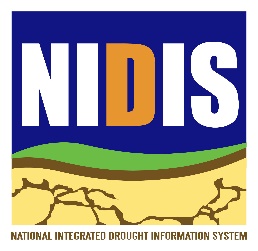 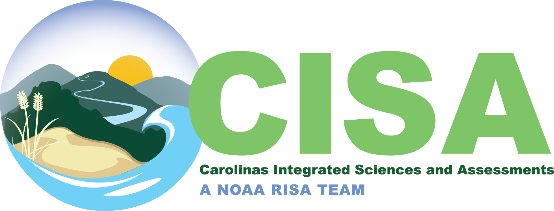 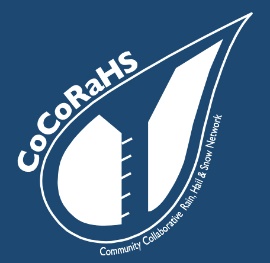 